#Dossier de candidature 2024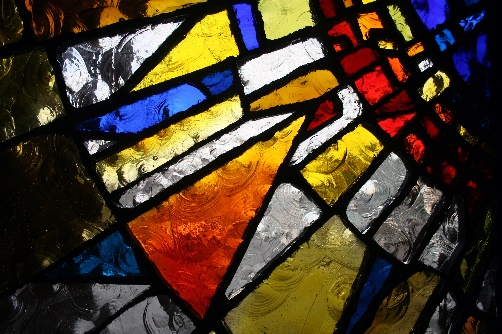 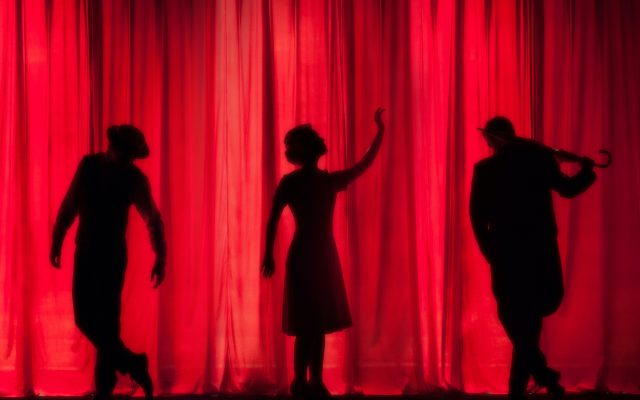 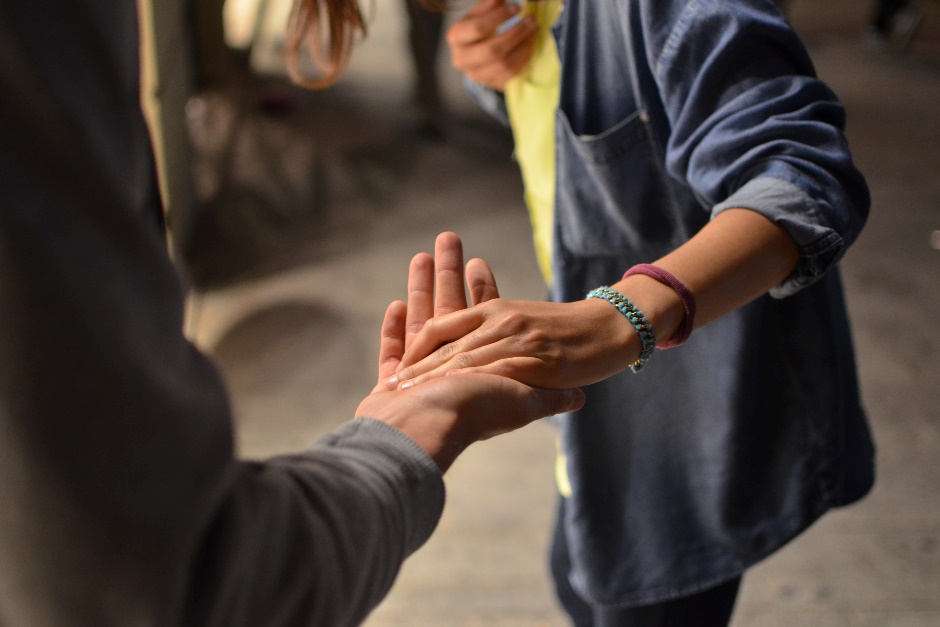 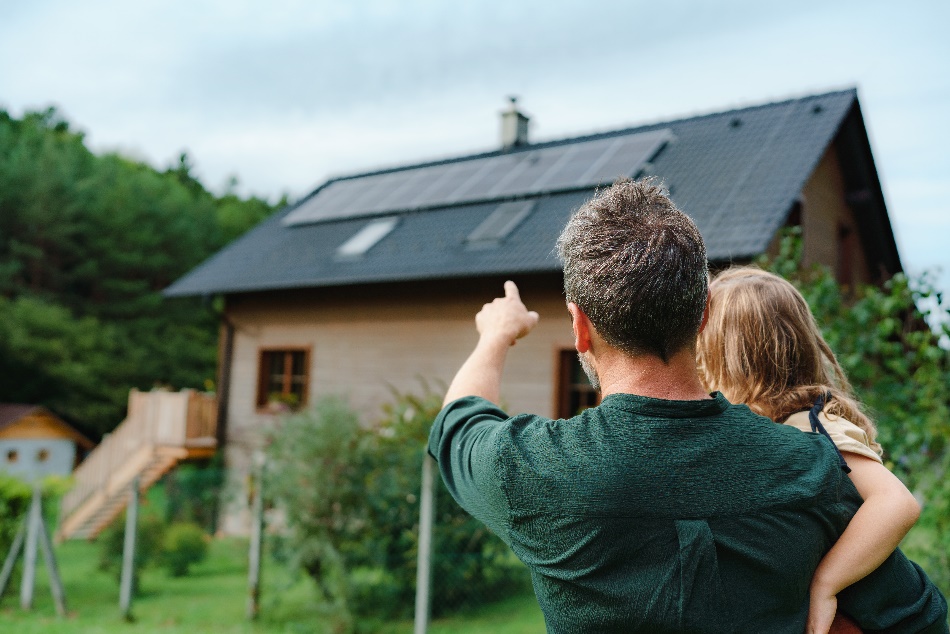 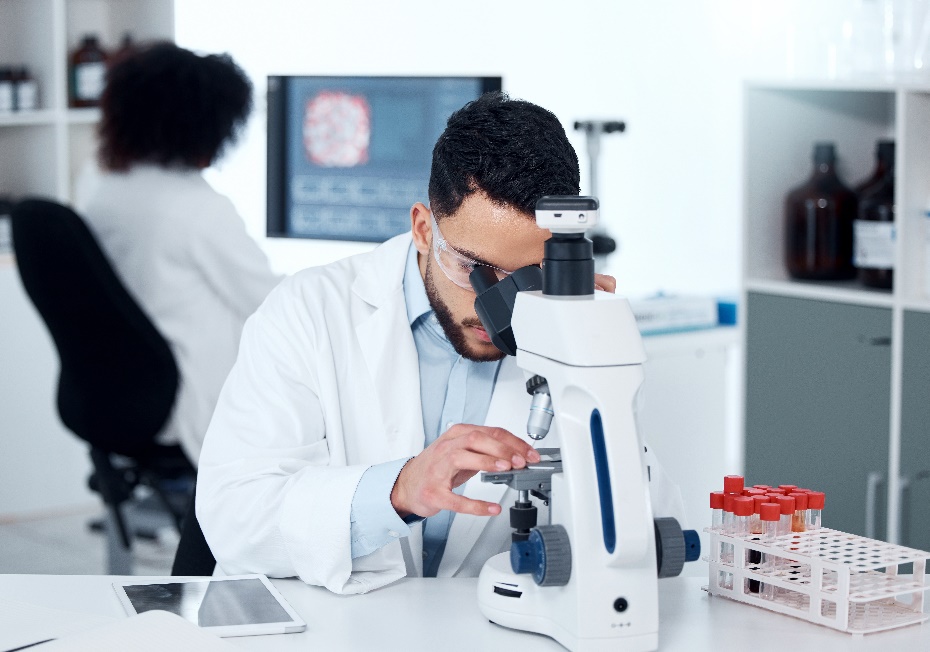 DOSSIER DE CANDIDATUREFONDATION D’ENTREPRISE DE LA CAISSE D’ÉPARGNE GRAND EST EUROPE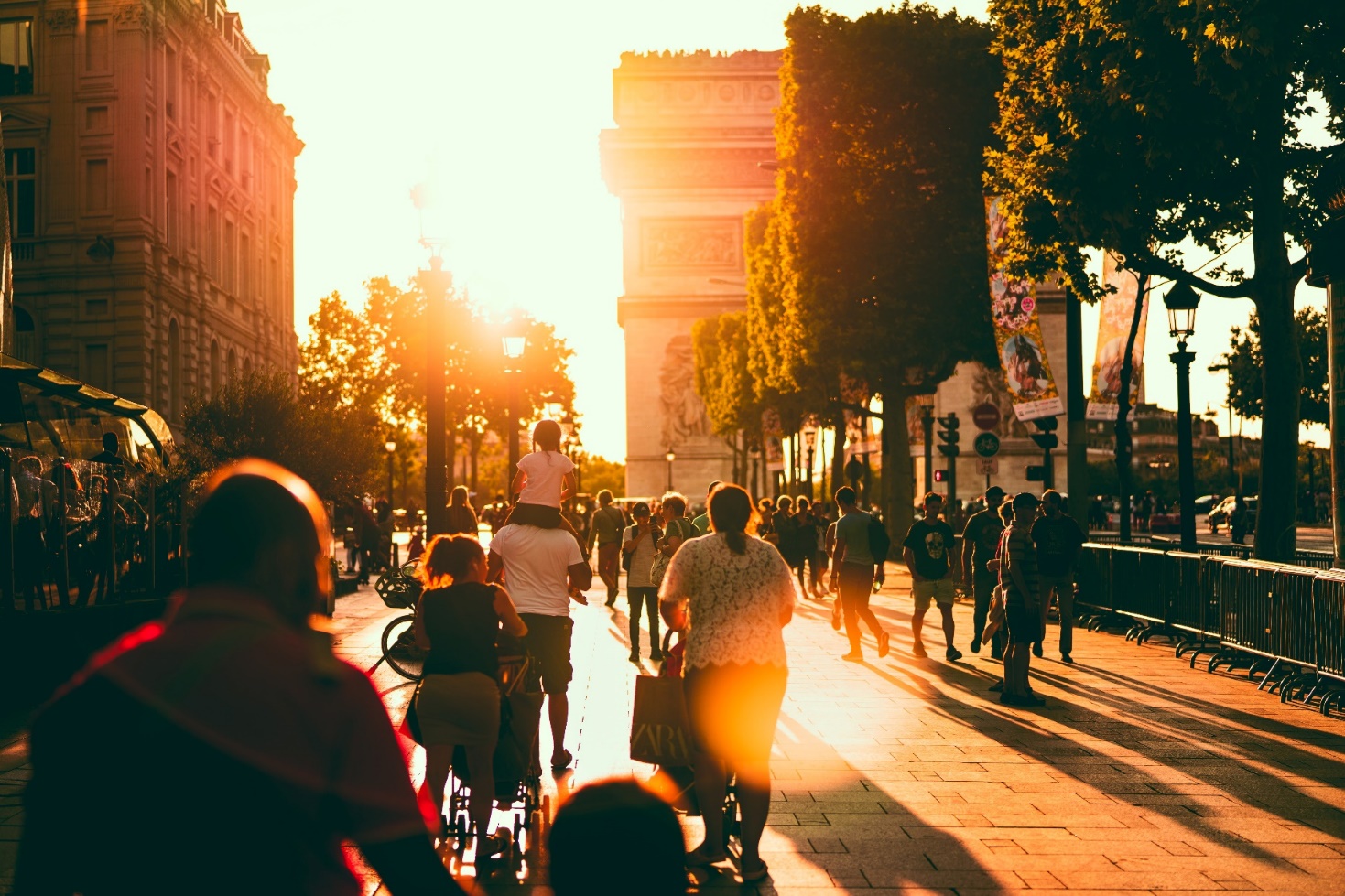 	Information
		…

Identification du porteurPrésentation du projetGénéralitésLes moyens mis en œuvre		…		Pièces à fournirINFORMATIONLes informations demandées dans le cadre du présent dossier sont collectées afin de permettre l’examen du dossier déposé dans le cadre d’une demande d’aide de financement. Elles feront l’objet d’un traitement par la Caisse d’Epargne dans le cadre de l’étude du dossier. En cas de mise en force de ce financement, certaines de ces informations pourront être transmises à la BPCE notamment pour la réalisation d’un bilan financier et statistique des aides octroyées par chaque Caisse d’Epargne Régionale.En vertu de la Loi N° 78-17 relative à l’informatique et aux libertés du 6 janvier 1978, toute personne physique mentionnée dans le cadre de ce projet dispose d’un droit d’accès et de rectification aux données la concernant, ainsi que d’un droit d’opposition pour des raisons légitimes au traitement de ces données. 1. IDENTIFICATION DU PORTEUR Nom de l'organisme (ce nom doit être identique à celui de la déclaration au J.O. pour les associations) : 	

Sigle : 	

Adresse complète :	
Téléphone : 	

E-Mail : 	Statut juridique : 	Date de création : 	Objet (résumé) : 	Nom du dirigeant : 	Nom du correspondant sur le projet proposé : 	L'organisme a-t-il des liens juridiques (convention, contrats divers, etc.) ou autres (locaux, collaborateurs, prêts) avec des partenaires (Etat, collectivités, associations, institutions, syndicats, entreprises, etc.) ?	Oui 	NonDans l'affirmative, précisez : 	L'organisme (directement ou par ses liens avec d'autres organismes) a-t-il des actions ?Locales, régionales	Nationales	Internationales	L'organisme appartient-il à une structure plus importante (Union, Fédération locale, régionale, nationale, internationale, etc.) ?	Oui	NonDans l'affirmative, laquelle ?	Précisez les effectifs de l'organisme :Permanents salariés (équivalent plein temps) :Bénévoles (équivalent plein temps - ne siégeant pas dans les instances dirigeantes) :Bénévoles (équivalent plein temps - siégeant dans les instances dirigeantes) :L'organisme a-t-il des adhérents (personnes n'ayant pas un rôle actif dans l'organisme, mais le soutenant ou bénéficiant de son action) ?		Oui	NonDans l'affirmative, indiquez le nombre d'adhérents :•	pour l'année en cours 	•	pour l'année précédente 	Les permanents et/ou les bénévoles suivent-ils des formations liées à l'action ou à l'engagement qui leur est proposé ?		Oui	NonDans l'affirmative, donnez quelques exemples des formations proposées :Pouvez-vous indiquer les types de ressources dont bénéficie votre organisme (ex. : aides publiques ou privées -espèces ou nature-, legs, dons, subventions, cotisations, prêts, etc.) en précisant le pourcentage moyen de chaque type de ressources et en indiquant ses principaux financeurs publics et privés ?De manière générale, de quelle façon votre organisme s'efforce-t-il d'obtenir les moyens (financiers, techniques, mobiliers, etc.) qui sont nécessaires à son action ?Avez-vous déjà été lauréat de prix ou de concours, récompensant votre activité ?		Oui	NonDans l'affirmative, lequel (précisez l'année) 	2. PRÉSENTATION DU PROJETLe projet proposé, pour votre organisme, est : Un nouveau projet	 La continuité d'un projet existant	Le développement d'un projet existantDescriptif détaillé du projet :Quels sont les objectifs du projet présenté ?	Informations complémentaires :Qualité de l’animateur	Public bénéficiaireQuels sont les partenaires (hors financeurs) du projet :Aire géographique d’intervention du projet :3. GÉNÉRALITÉSVous donnez-vous des moyens particuliers pour prendre en compte, dans le projet, les capacités, les contraintes, les problèmes des personnes bénéficiaires (expérience, situation familiale, problèmes de transport, isolement, etc.) ?		Oui	NonDans l'affirmative, exemples et commentaires 	Le projet proposé vous paraît-il innover par rapport à d'autres projets ou d'autres réalisations ayant des objectifs identiques, dont vous auriez eu connaissance ?		Oui	NonCommentaires (pourquoi ? en quoi ?)	Le projet vous paraît-il cohérent avec d'autres projets (collectivités territoriales, travailleurs sociaux, autres organismes...) éventuellement destinés au même public que celui que vous souhaitez soutenir ?		Oui	NonDans l'affirmative, énumérez les projets qui vous paraissent cohérents avec celui que vous proposez et indiquez comment vous avez pu vous assurer de cette cohérence (réunions communes au moment du lancement des projets, échanges réguliers avec les organismes responsables, prêts de compétence, autres...).Considérez-vous que le projet que vous présentez pourrait, dans le cas où il aboutirait, être repris ? Dans d'autres lieux : 	 Pour d'autres populations : 	.	Commentaires (où ? pour qui ? en quoi ?)	Selon vous, quels sont les points forts et les points faibles de votre projet 4. LES MOYENS MIS EN ŒUVREDans la mesure où vous sollicitez un financement pour ce projet :Montant souhaité :  	Objet du financement (investissement en matériels, équipements, etc.) : 	Le montant souhaité :Est-il le montant total annuel du projet ?    	Oui	NonEst-il une partie du montant annuel du projet ?	Oui	NonAvez-vous :  Sollicité	 Obtenu   des moyens auprès d'autres organismes que la Fondation Caisses d'Epargne Grand Est Europe ?Dans l'affirmative, pouvez-vous indiquer quels sont ces organismes et les montants correspondants ?Moyens sollicités auprès de :	  pour 		 €.	pour 		 €.	pour 		 €.	pour 	 	€.	pour 		 €.Moyens obtenus auprès de :	pour 		 €.	pour 		 €.	pour 		 €.	pour 		 €.	pour 	 	€.	pour 		 €.ASPECTS FINANCIERS DU PROJETBudget spécifique de FONCTIONNEMENT du projet (à compléter)Si les recettes comportent des subventions, indiquez dans la colonne “commentaires” si celles-ci sont demandées, promises ou acquises.Budget d’INVESTISSEMENT du projet  (à compléter)Si les recettes comportent des subventions, indiquez dans la colonne “commentaires” si celles-ci sont demandées, promises ou acquises.Décrivez les moyens humains mobilisés pour le projet :VOS COMMENTAIRES(par rapport aux questions posées ou à des points qui n'ont pas été abordés dans ce dossier).Toutes informations que vous jugez utiles pour soutenir votre projet :		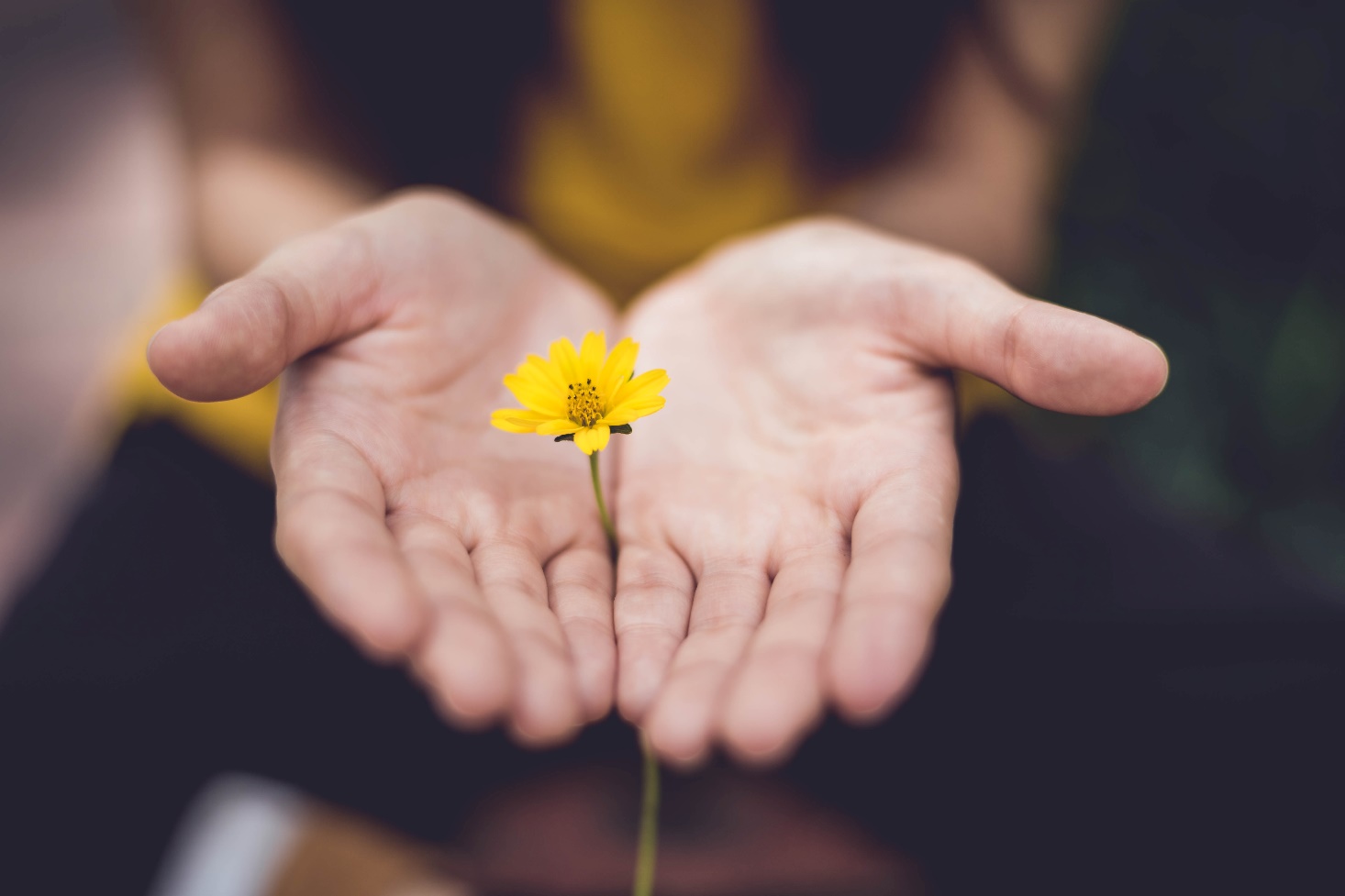 PIÈCES A JOINDRE A VOTRE DOSSIER	ORGANISME DEMANDEUR	Les statuts de l’organisme- Publication de la création de la structure	La liste des Membres du Conseil d’Administration ou instances équivalentes	Les bilans et comptes d’exploitation des deux dernières années	Le budget de l’exercice en cours	Le budget prévisionnel du prochain exercice (s’il existe)	Un relevé d’identité bancaire ou Caisse d’EpargnePROJET	 Note détaillée de présentation du projet (3 à 4 pages maximum)	 Le budget détaillé de votre projet (devis)	 Votre plan de trésorerie	Tout document qui vous paraît intéressant pour compléter l’informationCONTACTSDelphine KINSEY, Responsable du Mécénat 
Caisse d’Epargne Grand Est Europe
12-14 Rue Carnot - 51100 REIMS
Tél. : +33 (3) 26 79 76 15 – Port. : +33 (6) 07 15 76 66
Email : cegee-b-fondation@cegee.caisse-epargne.frPeguy HOUBRE, Conseillère Engagement Sociétal
Caisse d’Epargne Grand Est Europe
5 parvis des Droits de l’Homme – 57000 METZ
Tél. : +33 (3) 87 21 40 71 – Port. : +33 (6) 77 58 75 98
Email : cegee-b-fondation@cegee.caisse-epargne.frIntitulesMontantsMontantsCommentairesN-1…N…DEPENSESDEPENSESDEPENSESDEPENSESTOTALRecettes Recettes Recettes Recettes F.S.R. DemandéTOTALIntitulesMontantsMontantsCommentairesN-1…N…DEPENSESDEPENSESDEPENSESDEPENSESTOTALRecettes Recettes Recettes Recettes F.S.R. DemandéTOTAL